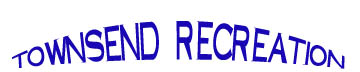 RECREATION  INSPIRATION  EDUCATION272 Main St. Townsend MA 014692022VOLUNTEER REGISTRATION FORMI, ___________________________, UNDERSTAND THAT I AM WORKING FOR Townsend Recreation on a volunteer basis, carrying no authority and under the supervision/ guidance of the Townsend Rec Director. I am willing to do assigned tasks according to the needs of the Rec Program and as directed by the Townsend Recreation Staff.  I understand that my volunteer status is contingent on the best interests of the Townsend Rec Program as decided by the Townsend Recreation Committee and Director .X:______________________________________					Date:____________________Director: Emy Hoff	EMAIL: ehoff@townsendma.gov 		www.townsendma.govThis program is offered by the Town of Townsend Recreation Commission to all Townsend, Ashby and surrounding community residents and their children.  By signing your name hereunder, you hereby release the Town of Townsend, its agents, officials, and employees from any and all liabilities, damages, and causes of action which may arise from your/son(s)/daughter(s) participation  in this program.__________________________________     _______________________(Guardian) Signature                                               DateMedical Transportation/Treatment ReleaseBy signing my name hereunder, I give permission for myself/ son(s)/daughter(s) to be transported and/or  treated by medical professionals in the case of a medical emergency.  I release the Town of Townsend, its agents, officials and employees from any and all liabilities,damages and causes of action which may arise.__________________________________      ________________________(Guardian) Signature                                                DateMedia ReleaseI/we give the Town of Townsend Recreation Department permission to utilize/submit Participant’s name/picture/video for promotional & informational purposes.__________________________________      ________________________ (Guardian) Signature                                                DateVolunteer  NAME- first & lastAGE if under 18GUARDIAN NAME/S:if applicableADDRESS:PH:EMAIL:CELL:EMERGENCY CONTACT:EMERGENCY #:ALLERGIES:MEDICATIONS: